1. számú melléklet a 15/2017. (XII. 22.) önkormányzati rendelethezTelepülésképi szempontból meghatározó területek lehatárolása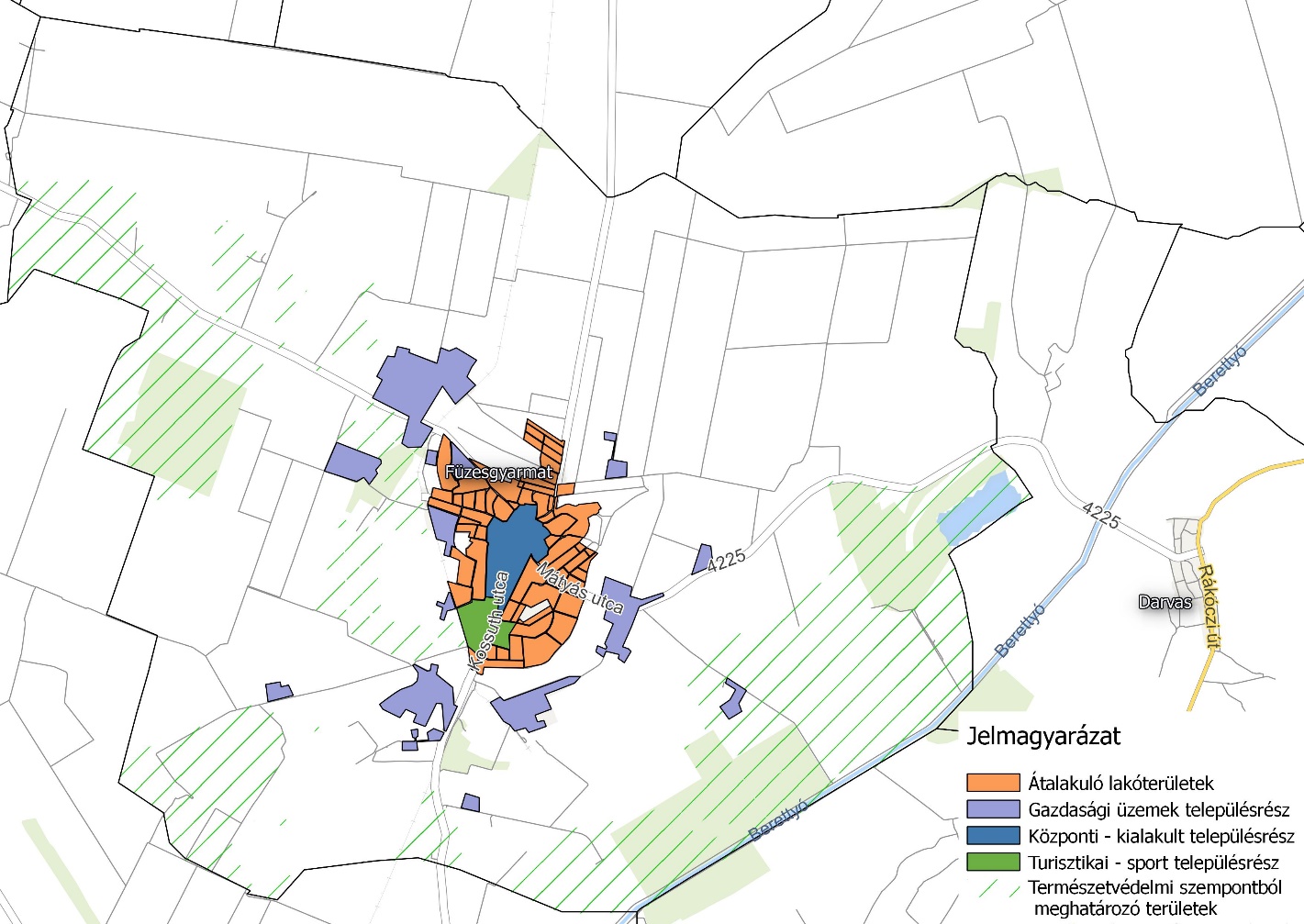 1. ábra: Településképi szempontból meghatározó területek a település közigazgatási területén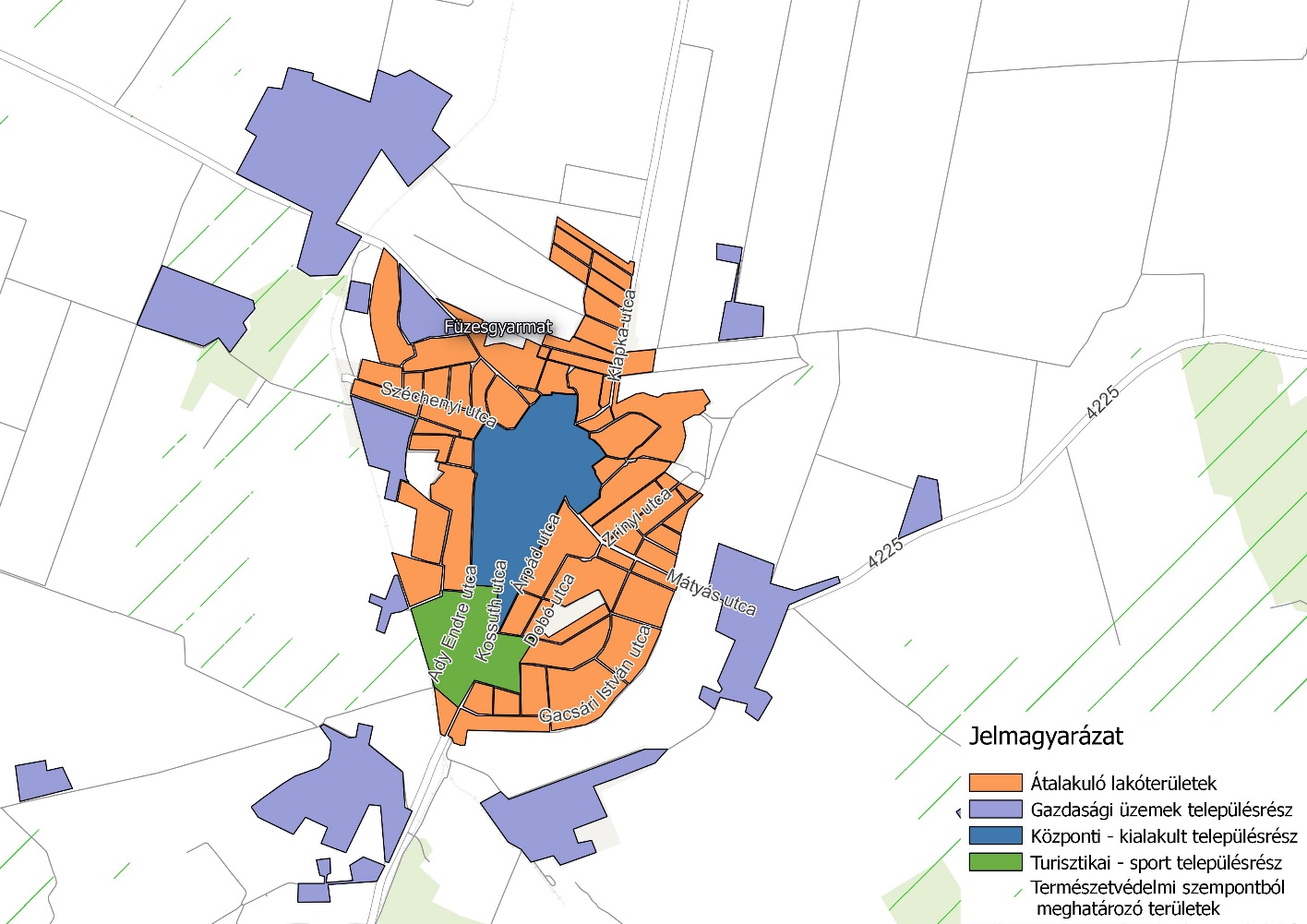 2. ábra: Településképi szempontból meghatározó területek a település belterületén